[MS-SWSB]: SOAP Over WebSocket Protocol BindingIntellectual Property Rights Notice for Open Specifications DocumentationTechnical Documentation. Microsoft publishes Open Specifications documentation for protocols, file formats, languages, standards as well as overviews of the interaction among each of these technologies. Copyrights. This documentation is covered by Microsoft copyrights. Regardless of any other terms that are contained in the terms of use for the Microsoft website that hosts this documentation, you may make copies of it in order to develop implementations of the technologies described in the Open Specifications and may distribute portions of it in your implementations using these technologies or your documentation as necessary to properly document the implementation. You may also distribute in your implementation, with or without modification, any schema, IDL's, or code samples that are included in the documentation. This permission also applies to any documents that are referenced in the Open Specifications. No Trade Secrets. Microsoft does not claim any trade secret rights in this documentation. Patents. Microsoft has patents that may cover your implementations of the technologies described in the Open Specifications. Neither this notice nor Microsoft's delivery of the documentation grants any licenses under those or any other Microsoft patents. However, a given Open Specification may be covered by Microsoft Open Specification Promise or the Community Promise. If you would prefer a written license, or if the technologies described in the Open Specifications are not covered by the Open Specifications Promise or Community Promise, as applicable, patent licenses are available by contacting iplg@microsoft.com. Trademarks. The names of companies and products contained in this documentation may be covered by trademarks or similar intellectual property rights. This notice does not grant any licenses under those rights. For a list of Microsoft trademarks, visit www.microsoft.com/trademarks. Fictitious Names. The example companies, organizations, products, domain names, e-mail addresses, logos, people, places, and events depicted in this documentation are fictitious. No association with any real company, organization, product, domain name, email address, logo, person, place, or event is intended or should be inferred.Reservation of Rights. All other rights are reserved, and this notice does not grant any rights other than specifically described above, whether by implication, estoppel, or otherwise. Tools. The Open Specifications do not require the use of Microsoft programming tools or programming environments in order for you to develop an implementation. If you have access to Microsoft programming tools and environments you are free to take advantage of them. Certain Open Specifications are intended for use in conjunction with publicly available standard specifications and network programming art, and assumes that the reader either is familiar with the aforementioned material or has immediate access to it.Revision SummaryTable of Contents1	Introduction	41.1	Glossary	41.2	References	41.2.1	Normative References	51.2.2	Informative References	51.3	Overview	51.4	Relationship to Other Protocols	61.5	Prerequisites/Preconditions	61.6	Applicability Statement	61.7	Versioning and Capability Negotiation	61.8	Vendor-Extensible Fields	61.9	Standards Assignments	72	Messages	82.1	Transport	82.2	Common Message Syntax	82.2.1	Namespaces	82.2.2	Messages	82.2.3	Elements	82.2.4	Complex Types	82.2.5	Simple Types	82.2.6	Attributes	82.2.7	Groups	82.2.8	Attribute Groups	92.2.9	Common Data Structures	92.3	Directory Service Schema Elements	93	Protocol Details	103.1	Server Details	103.1.1	Abstract Data Model	103.1.2	Timers	103.1.3	Initialization	103.1.4	Message Processing Events and Sequencing Rules	103.1.5	Timer Events	103.1.6	Other Local Events	103.2	Client Details	103.2.1	Abstract Data Model	113.2.2	Timers	113.2.3	Initialization	113.2.4	Message Processing Events and Sequencing Rules	113.2.5	Timer Events	113.2.6	Other Local Events	114	Protocol Examples	125	Security	135.1	Security Considerations for Implementers	135.2	Index of Security Parameters	136	Appendix A: Full WSDL	147	Appendix B: Product Behavior	158	Change Tracking	169	Index	17IntroductionThe SOAP over WebSocket Protocol Binding Specification defines a binding of SOAP to the WebSocket protocol (as defined in [RFC6455]), including a WSDL transport URI and supported message exchange patterns (MEPs). This specification also defines a WebSocket subprotocol. Note  This specification does not define any SOAP messages. Rather, it specifies how messages defined by a higher-layer protocol are formed and framed for transport over [RFC6455].Sections 1.8, 2, and 3 of this specification are normative and can contain the terms MAY, SHOULD, MUST, MUST NOT, and SHOULD NOT as defined in [RFC2119]. Sections 1.5 and 1.9 are also normative but do not contain those terms. All other sections and examples in this specification are informative.GlossaryThe following terms are specific to this document:endpoint: A client that is on a network and is requesting access to a network access server (NAS).SOAP: A lightweight protocol for exchanging structured information in a decentralized, distributed environment. SOAP uses XML technologies to define an extensible messaging framework, which provides a message construct that can be exchanged over a variety of underlying protocols. The framework has been designed to be independent of any particular programming model and other implementation-specific semantics. SOAP 1.2 supersedes SOAP 1.1. See [SOAP1.2-1/2003].SOAP message: An XML document consisting of a mandatory SOAP envelope, an optional SOAP header, and a mandatory SOAP body. See [SOAP1.2-1/2007] section 5 for more information.Uniform Resource Identifier (URI): A string that identifies a resource. The URI is an addressing mechanism defined in Internet Engineering Task Force (IETF) Uniform Resource Identifier (URI): Generic Syntax [RFC3986].Web Services Description Language (WSDL): An XML format for describing network services as a set of endpoints that operate on messages that contain either document-oriented or procedure-oriented information. The operations and messages are described abstractly and are bound to a concrete network protocol and message format in order to define an endpoint. Related concrete endpoints are combined into abstract endpoints, which describe a network service. WSDL is extensible, which allows the description of endpoints and their messages regardless of the message formats or network protocols that are used.MAY, SHOULD, MUST, SHOULD NOT, MUST NOT: These terms (in all caps) are used as defined in [RFC2119]. All statements of optional behavior use either MAY, SHOULD, or SHOULD NOT.ReferencesLinks to a document in the Microsoft Open Specifications library point to the correct section in the most recently published version of the referenced document. However, because individual documents in the library are not updated at the same time, the section numbers in the documents may not match. You can confirm the correct section numbering by checking the Errata.  Normative ReferencesWe conduct frequent surveys of the normative references to assure their continued availability. If you have any issue with finding a normative reference, please contact dochelp@microsoft.com. We will assist you in finding the relevant information. [MC-NBFSE] Microsoft Corporation, ".NET Binary Format: SOAP Extension".[MC-NBFS] Microsoft Corporation, ".NET Binary Format: SOAP Data Structure".[RFC2119] Bradner, S., "Key words for use in RFCs to Indicate Requirement Levels", BCP 14, RFC 2119, March 1997, http://www.rfc-editor.org/rfc/rfc2119.txt[RFC3902] Baker, M., and Nottingham, M., "The 'application/soap+xml' media type", RFC 3902, September 2004, http://www.rfc-editor.org/rfc/rfc3902.txt[RFC6455] Fette, I., and Melnikov, A., "The WebSocket Protocol", RFC 6455, December 2011, http://www.ietf.org/rfc/rfc6455.txt[SOAP1.2-1/2007] Gudgin, M., Hadley, M., Mendelsohn, N., et al., "SOAP Version 1.2 Part 1: Messaging Framework (Second Edition)", W3C Recommendation 27, April 2007, http://www.w3.org/TR/2007/REC-soap12-part1-20070427/[SOAP1.2-2/2007] Gudgin, M., Hadley, M., Mendelsohn, N., et al., "SOAP Version 1.2 Part 2: Adjuncts (Second Edition)", W3C Recommendation, April 2007, http://www.w3.org/TR/2007/REC-soap12-part2-20070427[SOAP1.2-3/2007] W3C, "SOAP 1.2 Part 3: One-Way MEP", W3C Working Group Note 2, July 2007, http://www.w3.org/TR/2007/NOTE-soap12-part3-20070702[WSDLSOAP] Angelov, D., Ballinger, K., Butek, R., et al., "WSDL 1.1 Binding Extension for SOAP 1.2", W3C Member Submission, April 2006, http://www.w3.org/Submission/2006/SUBM-wsdl11soap12-20060405/[WSDL] Christensen, E., Curbera, F., Meredith, G., and Weerawarana, S., "Web Services Description Language (WSDL) 1.1", W3C Note, March 2001, http://www.w3.org/TR/2001/NOTE-wsdl-20010315[XMLNS-2ED] World Wide Web Consortium, "Namespaces in XML 1.0 (Second Edition)", August 2006, http://www.w3.org/TR/2006/REC-xml-names-20060816/[XMLSCHEMA1] Thompson, H., Beech, D., Maloney, M., and Mendelsohn, N., Eds., "XML Schema Part 1: Structures", W3C Recommendation, May 2001, http://www.w3.org/TR/2001/REC-xmlschema-1-20010502/[XMLSCHEMA2] Biron, P.V., Ed. and Malhotra, A., Ed., "XML Schema Part 2: Datatypes", W3C Recommendation, May 2001, http://www.w3.org/TR/2001/REC-xmlschema-2-20010502/Informative ReferencesNone.OverviewThe SOAP over WebSocket Protocol Binding:Specifies a WSDL Transport URI (http://schemas.microsoft.com/soap/websocket) for identifying this protocol as the transport for sending SOAP 1.2 messages [SOAP1.2-2/2007]. Defines a new WebSocket subprotocol (soap), as described in [RFC6455], which is used by the client to indicate to the service that it intends to use the SOAP-over-WebSockets protocol for message exchange.Defines two new HTTP headers ('soap-content-type' and 'microsoft-binary-transfer-mode') that are used by the client during the initial WebSocket handshake to indicate the SOAP content-type and the transfer-mode of the subsequent messages.Relationship to Other ProtocolsThe SOAP over WebSocket Protocol Binding uses the WebSocket protocol, as described in [RFC6455], as the transport. The SOAP over WebSocket Protocol Binding uses WebSocket framing as defined in section 5 of [RFC6455] to send SOAP 1.2 messages [SOAP1.2-2/2007].The following figure shows the protocol stack.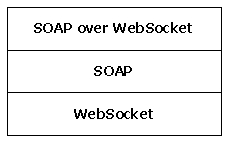 Figure : Protocol stackPrerequisites/PreconditionsThe SOAP over WebSocket Protocol Binding requires that a client can connect to the service over the WebSocket protocol, as described in [RFC6455].Applicability StatementThe SOAP over WebSocket Protocol Binding is applicable in scenarios where a client and a service require a communication mechanism to send and receive SOAP messages over WebSocket ([RFC6455]).Versioning and Capability NegotiationThis document covers versioning issues in the following areas:Supported transports: This protocol requires WebSocket ([RFC6455]) as the transport. Protocol versions: The use of SOAP version 1.2 [SOAP1.2-1/2007] is required.Capability negotiation: This protocol does not support negotiation of the version or the capabilities to use.Vendor-Extensible FieldsThis protocol has no vendor-extensible fields.Standards AssignmentsThere are no standards assignments for this protocol.MessagesTransportThe SOAP over WebSocket Protocol Binding requires the WebSocket transport protocol (as specified in [RFC6455]).A service endpoint that uses the SOAP over WebSocket Protocol Binding with SOAP 1.2 [SOAP1.2-1/2007] MUST set the value of the transport attribute of the wsoap12:binding element [WSDLSOAP] to http://schemas.microsoft.com/soap/websocket.Common Message SyntaxThis section contains common definitions used by this protocol. The syntax of the definitions uses XML schema as defined in [XMLSCHEMA1] and [XMLSCHEMA2], and Web Services Description Language (WSDL) as defined in [WSDL].NamespacesThis specification defines and references various XML namespaces using the mechanisms specified in [XMLNS-2ED]. Although this specification associates a specific XML namespace prefix for each XML namespace that is used, the choice of any particular XML namespace prefix is implementation-specific and not significant for interoperability.MessagesThis specification does not define any common XML schema message definitions.ElementsThis specification does not define any common XML schema element definitions.Complex TypesThis specification does not define any common XML schema complex type definitions.Simple TypesThis specification does not define any common XML schema simple type definitions.AttributesThis specification does not define any common XML schema attribute definitions.GroupsThis specification does not define any common XML schema group definitions.Attribute GroupsThis specification does not define any common XML schema attribute group definitions.Common Data StructuresThis specification does not define any common XML schema data structures.Directory Service Schema ElementsNone.Protocol DetailsServer DetailsA service endpoint MUST support the following message exchange patterns:http://www.w3.org/2003/05/soap/mep/request-response/ (defined in [SOAP1.2-2/2007]) http://www.w3.org/2006/08/soap/mep/one-way/ (defined in [SOAP1.2-3/2007])Abstract Data ModelNone.TimersNone.InitializationNone.Message Processing Events and Sequencing RulesNone.Timer EventsNone.Other Local EventsNone.Client DetailsA client initiates the process by establishing a WebSocket connection, as specified in [RFC6455], to a service. A client MUST specify that it intends to communicate with the service using this SOAP-over-Websocket subprotocol by providing a "soap" value in the "Sec-WebSocket-Protocol" HTTP header during the initialization while performing a WebSocket handshake as specified in [RFC6455] section 1.3. A client MUST also specify a soap-content-type header to indicate the content-type of the subsequent SOAP messages once the WebSocket handshake is successfully completed. A client SHOULD also specify a 'microsoft-binary-transfer-mode' with the transfer-mode while using the binary encoding as specified in [MC-NBFS] or [MC-NBFSE]. Valid values for the transfer-mode are: 'Streamed', which indicates that messages sent and received from the web service endpoint are transferred as a stream of bytes.'StreamedRequest', which indicates that only the messages sent to a web service endpoint are transferred as a stream of bytes.'StreamedResponse', which indicates that the messages received from the web service endpoint are interpreted as a stream of bytes.Once a WebSocket connection has been successfully established between the client and the server, all subsequent message exchanges MUST conform to the SOAP 1.2 [SOAP1.2-1/2007] specification with the encoding as specified in [RFC3902] while sending the messages using the framing as defined in [RFC6455]. Abstract Data ModelNone.TimersNone.InitializationNone.Message Processing Events and Sequencing RulesNone.Timer EventsNone.Other Local EventsNone.Protocol ExamplesSection 6, Appendix A: Full WSDL, specifies the SOAP over WebSocket Binding Transport URI defined in this document.The following HTTP headers section is an example of the WebSocket subprotocol defined by this specification:GET http://myHost/myService HTTP/1.1Connection: Upgrade,Keep-AliveUpgrade: websocketSec-WebSocket-Key: ROOw9dYOJkStW2nx5r1k9w==Sec-WebSocket-Version: 13Sec-WebSocket-Protocol: soapsoap-content-type: application/soap+msbinsession1microsoft-binary-transfer-mode: BufferedAccept-Encoding: gzip, deflateHTTP/1.1 101 Switching ProtocolsUpgrade: websocketConnection: UpgradeSec-WebSocket-Accept: s3pPLMBiTxaQ9kYGzzhZRbK+xOo=Sec-WebSocket-Protocol: soapSecuritySecurity Considerations for ImplementersSecurity considerations are discussed in detail under the security considerations section (section 10) in [RFC6455]. There are no special security considerations for this protocol.Index of Security ParametersNone.Appendix A: Full WSDLThe following WSDL specifies the WSDL 1.1 binding extension transport URI with SOAP1.2:WSDL 1.1 binding extension transport URI with SOAP 1.2 [SOAP1.2-2/2007]<?xml version="1.0" encoding="utf-8"?><wsdl:definitions     xmlns:wsdl="http://schemas.xmlsoap.org/wsdl/"     xmlns:soap12="http://schemas.xmlsoap.org/wsdl/soap12/">  <!-- omitted elements -->  <wsdl:binding name="MyBinding" type="MyPortType">            <!-- omitted elements -->            <soap12:binding transport="http://schemas.microsoft.com/soap/websocket"/>            <wsdl:operation name="MyOperation">                     <!-- ommitted elements -->              </wsdl:operation>   </wsdl:binding>   <wsdl:service name="MyService">               <wsdl:port name="MyPort" binding="MyBinding">                       <soap12:address location=" ws://myHost/myService/" />             </wsdl:port> </wsdl:service> </wsdl:definitions>Appendix B: Product BehaviorThe information in this specification is applicable to the following Microsoft products or supplemental software. References to product versions include released service packs.This document specifies version-specific details in the Microsoft .NET Framework. For information about which versions of the .NET Framework are available in each released Windows product or as supplemental software, see [MS-NETOD] section 4.Note: Some of the information in this section is subject to change because it applies to a preliminary product version, and thus may differ from the final version of the software when released. All behavior notes that pertain to the preliminary product version contain specific references to it as an aid to the reader. Microsoft .NET Framework 4.5Microsoft .NET Framework 4.6Windows 8 operating systemWindows Server 2012 operating systemWindows 8.1 operating systemWindows Server 2012 R2 operating systemWindows 10 operating systemWindows Server 2016 Technical Preview operating system  Exceptions, if any, are noted below. If a service pack or Quick Fix Engineering (QFE) number appears with the product version, behavior changed in that service pack or QFE. The new behavior also applies to subsequent service packs of the product unless otherwise specified. If a product edition appears with the product version, behavior is different in that product edition.Unless otherwise specified, any statement of optional behavior in this specification that is prescribed using the terms SHOULD or SHOULD NOT implies product behavior in accordance with the SHOULD or SHOULD NOT prescription. Unless otherwise specified, the term MAY implies that the product does not follow the prescription.Change TrackingNo table of changes is available. The document is either new or has had no changes since its last release.IndexAAbstract data model   client 11   server 10Applicability 6Attribute groups 9Attributes 8CCapability negotiation 6Change tracking 16Client   abstract data model 11   initialization 11   local events 11   message processing 11   sequencing rules 11   timer events 11   timers 11Common data structures 9Complex types 8DData model - abstract   client 11   server 10Data structures 9Directory service schema elements 9EElements - directory service schema 9Events   local - client 11   local - server 10   timer - client 11   timer - server 10Examples 12FFields - vendor-extensible 6Full WSDL 14GGlossary 4Groups 8IImplementer - security considerations 13Index of security parameters 13Informative references 5Initialization   client 11   server 10Introduction 4LLocal events   client 11   server 10MMessage processing   client 11   server 10Messages   attribute groups 9   attributes 8   common data structures 9   complex types 8   data structures 9   elements 8   enumerated 8   groups 8   namespaces 8   simple types 8   syntax 8   transport 8NNamespaces 8Normative references 5OOverview (synopsis) 5PParameters - security index 13Preconditions 6Prerequisites 6Product behavior 15RReferences 4   informative 5   normative 5Relationship to other protocols 6SSchema elements - directory service 9Security   implementer considerations 13   parameter index 13Sequencing rules   client 11   server 10Server   abstract data model 10   initialization 10   local events 10   message processing 10   sequencing rules 10   timer events 10   timers 10Simple types 8Standards assignments 7Syntax   messages - overview 8TTimer events   client 11   server 10Timers   client 11   server 10Tracking changes 16Transport 8Types   complex 8   simple 8VVendor-extensible fields 6Versioning 6WWSDL 14DateRevision HistoryRevision ClassComments12/16/20111.0NewReleased new document.3/30/20121.0NoneNo changes to the meaning, language, or formatting of the technical content.7/12/20122.0MajorSignificantly changed the technical content.10/25/20122.0NoneNo changes to the meaning, language, or formatting of the technical content.1/31/20132.0NoneNo changes to the meaning, language, or formatting of the technical content.8/8/20132.1MinorClarified the meaning of the technical content.11/14/20132.1NoneNo changes to the meaning, language, or formatting of the technical content.2/13/20142.1NoneNo changes to the meaning, language, or formatting of the technical content.5/15/20142.1NoneNo changes to the meaning, language, or formatting of the technical content.6/30/20153.0MajorSignificantly changed the technical content.10/16/20153.0No ChangeNo changes to the meaning, language, or formatting of the technical content.PrefixNamespace URIReferencesoap12 http://schemas.xmlsoap.org/wsdl/soap12/ [WSDLSOAP] wsdl http://schemas.xmlsoap.org/wsdl/ [WSDL] 